Elizabeth and Ben Anderson, a Boston-based Scottish fiddle and cello duo, has an enthusiastic following in the U.S. and internationally. Blending Scottish tunes with lively rhythms and innovative harmonies, the pair create a sound rooted in tradition, inspired by the contemporary, and completely original. On stage, they captivate audiences with their ability to effortlessly communicate musical nuances as only siblings can.
​
Elizabeth is the 2016 Perth All-Scotland Fiddle Champion and 2018 New England Scottish Fiddle Champion. A graduate of Berklee College of Music, she teaches string instruments as a middle school and private instructor. Ben studies computer science and music at WPI.  After years of learning Scottish fiddle at camps in the US, they both spent the fall of 2016 in Glasgow, immersing themselves in traditional music and refining their style under renowned Scottish fiddler Douglas Lawrence.

The duo has played at the New Hampshire Highland Games, the Boston Celtic Music Festival, Old Sturbridge Village, and for Scottish country dancing. They have played to full houses at iconic Boston venues The Burren and Club Passim, and have given popular performances and workshops as far away as France and Scotland. They released their CD “Over the Isles” in 2018.http://www.elizabethandbenanderson.com/https://www.facebook.com/ElizabethAndBenAnderson/https://www.youtube.com/channel/UCLVj1ivDkK1kaXJq6yJPtug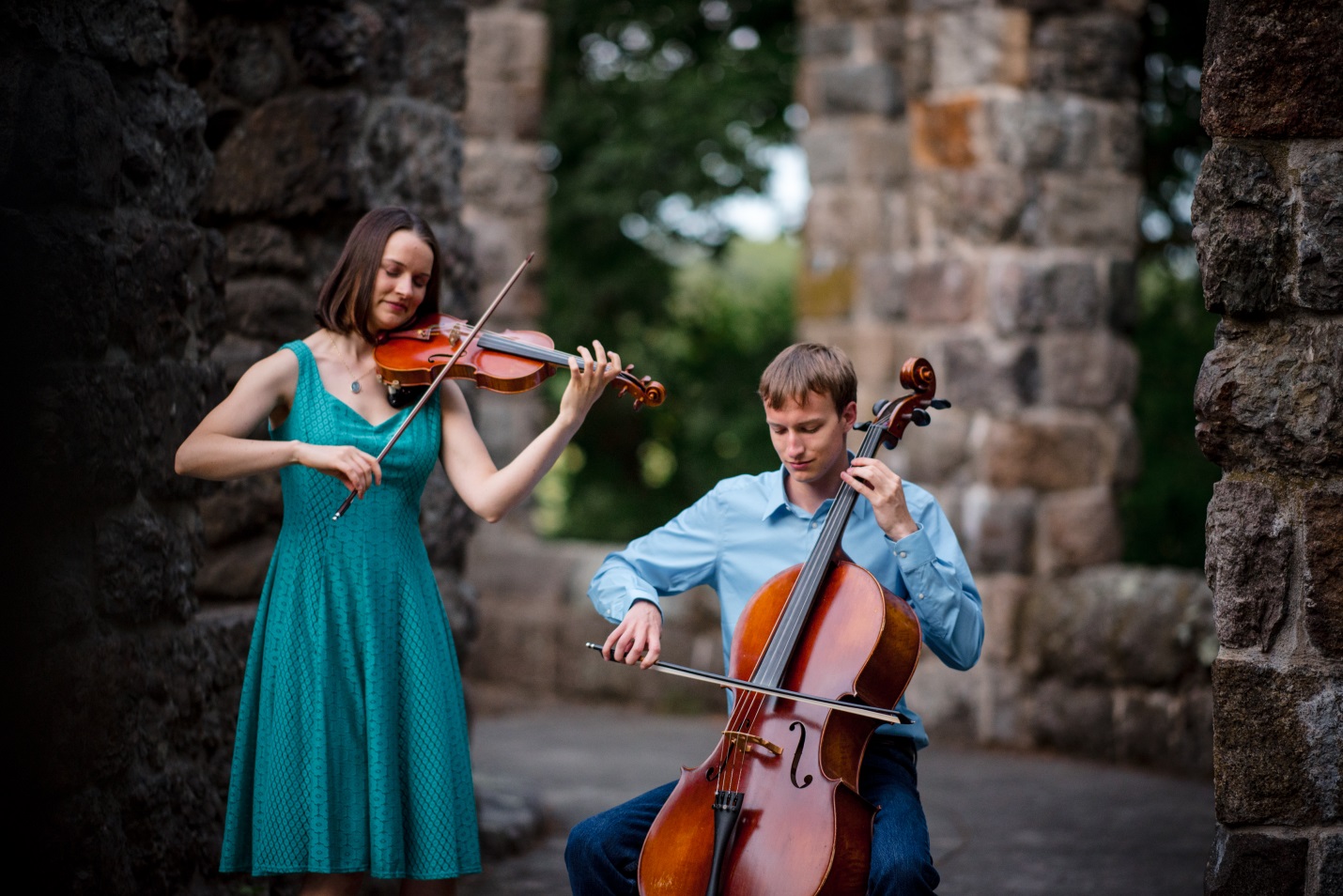 